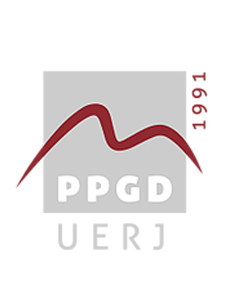 FORMULÁRIO PARA HOMOLOGAÇÃO DE ESTÁGIO DOCENTENome do Aluno:____________________________________________________________________________Nome do Orientador Oficial:____________________________________________________________________________Nome do Supervisor do Estágio:____________________________________________________________________________Período de Realização da Atividade:____________________________________________________________________________Referente à:(    ) Prática Docente I (Mestrado)    (    ) Prática Docente II (Doutorado)  /   (    ) Prática Docente III (Doutorado)-------------------------------------------------------------------------------------Descrição das atividades realizadas(digite dentro da área, utilizando quantas páginas necessitar):*Salvar em pdf e enviar ao e-mail da Secretaria(secretariappgduerj@gmail.com)Rio de Janeiro, 		de 				de 20________________________________		_______________________________  Assinatura do Aluno                                             Assinatura do Orientador